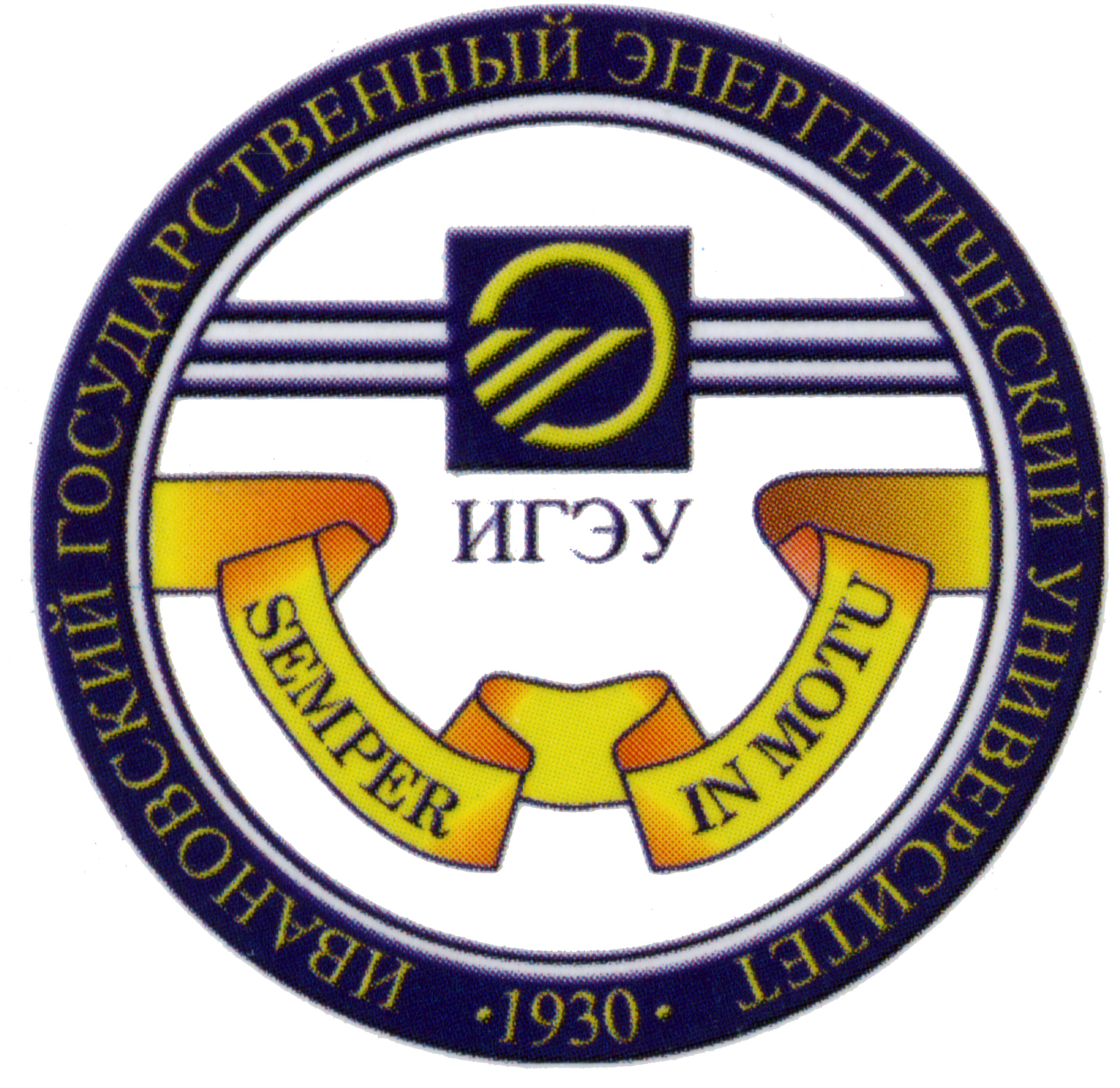      Информационный бюллетень по материалам профессиональной печатиВып. 59 (I кв 2021 г.)ИВАНОВО 2021. Бюллетень содержит материалы  профессиональных периодических изданий, поступивших в   фонд библиотеки ИГЭУ в конце 2020 г.- I кв.2021 г.   Составитель:   Барцева Т.В..Управление библиотекой1.  Библиотека в контексте молодежной политики // Университетская книга. - 2021. - № 3 (апрель). - С. 62-65. - (Библиотечное дело).2. Котов, Д. "Наш билет в завтра только в консолидации и сетевом взаимодействии" / Е.Бейлина // Университетская книга. - 2020. - № 10 (декабрь). - С. 8-16. - (Действующие лица).3. Куркина, Я. Культурный фандрайзинг: механизмы реализации / Я.Куркина, В. Яшкова // Университетская книга. - 2021. - № 1 (январь-февраль). - С. 74-77. - (Библиотеки мира). -Библиогр.: с. 77 (22 назв.)4. Любимова, О. Б.  "Профессиональное сообщество сплотилось в непростой период": [интервью с министром культуры О.Любимовой о нацпроекте «Культура» и цифровых инициативах Минкульта]  // Там же. - С. 8-13. - (Действующие лица).5. Модельные библиотеки: тренды и перспективы // Университетская книга. - 2021. - № 3 (апрель). - С. 56-61. - (Библиотечное дело)6 Свергунова, Н. М. Трансформация или модернизация: что выбрать библиотекам / Н. М. Свергунова // Научные и технические библиотеки. - 2020. - № 10. - С. 37-50. - (Проблемы информационного общества). -Библиогр.: с. 48-49 (17 назв.) https://ellib.gpntb.ru/subscribe/ntb/2020/10/NTB10_2020_2.pdf Информационные технологии7. Васильева, Н. В. Дополненная реальность в библиотеках / Н. В. Васильева // Научные и технические библиотеки. - 2020. - № 8. - С. 115-128. - (Проблемы информационного общества). -Библиогр.:с.124-125(22назв.) https://ellib.gpntb.ru/subscribe/ntb/2020//8/NTB8_2020_8.pdf 8. Зверевич, В. В. Первая научно-практическая конференция "Буква и Цифра: библиотеки на пути к цифровизации" ("БиблиоПитер-2020") : обзор мероприятий / В. В. Зверевич, Ю. В. Соколова, Я. Л. Шрайберг // Научные и технические библиотеки. - 2020. - № 7. - С. 141-162. - (Информационные сообщения) https://ellib.gpntb.ru/subscribe/ntb/2020/7/NTB7_2020_9.pdf 9. Обнаружение заимствований: от технологии к методологии // Университетская книга. - 2020. - № 10 (декабрь). - С. 70-75. - (Copyright. ru).10. Редькина, Н. С. Мировые тенденции развития веб-архивов библиотек / Н. С. Редькина // Научные и технические библиотеки. - 2021. - № 1. - С. 99-114. - (Информационные технологии в библиотеках). -Библиогр.: с. 111-113 (19 назв.). https://ellib.gpntb.ru/subscribe/ntb/2021/1/NTB1_2021_6.pdf 11. Тимонина, Л. С. Как перейти от одной АБИС к другой: опыт переноса данных / Л. С. Тимонина, Т. С. Шарова // Там же. - С. 125-132. - (Автоматизированные технологии и системы). -Библиогр.: с. 131 (7 назв.) https://ellib.gpntb.ru/subscribe/ntb/2021/1/NTB1_2021_8.pdf 12. Трофимова, Е. И. Блокчейн для институтов социальной памяти: функциональные преимущества и возможности применения / Е. И. Трофимова // Там же. - С. 115-124. - (Информационные технологии в библиотеках). -Библиогр.: с. 122-123 (14 назв.). https://ellib.gpntb.ru/subscribe/ntb/2021/1/NTB1_2021_7.pdf Национальная книжная платформа13. Бейлина, Е. Н. Национальная книжная платформа: потребности потенциальных участников / Е. Н. Бейлина, Р. Е. Каплин // Университетская книга. - 2021. - № 1 (январь-февраль). - С. 19-21. - (Острая тема).14. Национальная книжная платформа: в поиске баланса взаимодействия // Там же. - С. 14-18. - (Острая тема).Наукометрия. Библиометрия15. Арутюнов, В. В. Анализ востребованности результатов научной деятельности в области энергетики и смежных отраслях / В. В. Арутюнов // Научные и технические библиотеки. - 2020. - № 8. - С. 85-96. - (Наукометрия. Библиометрия). -Библиогр.: с. 94 (10 назв.) https://ellib.gpntb.ru/subscribe/ntb/2020/8/NTB8_2020_6.pdf 16. Методический подход к оценке публикационной активности российских исследователей по регионам Российской Федерации на основе данных Web of Science Core Collection и Scopus / В. В. Лапочкина, В. Н. Долгова, К. А. Безроднова, Ю. О. Оршанская // Научные и технические библиотеки. - 2020. - № 12. - С. 59-82. - (Наукометрия. Библиометрия). -Библиогр.: с. 77-79 (26 назв.) https://ellib.gpntb.ru/subscribe/ntb/2020/12/NTB12_2020_3.pdf 17. Писляков, В.В. Наукометрическая интроспекция: что знают базы данных о самих себе / В. .В Писляков // Университетская книга. - 2021. - № 1 (январь-февраль). - С. 50-53. - (Библиотечное дело). -Библиогр.: с. 53 (4 назв.).18. Синецкий, С. Б. Инструменты для изучения и оценки публикационной активности в вузе культуры и искусств. (На примере Челябинского государственного института культуры) / С. Б. Синецкий, Т. Н. Моковая // Научные и технические библиотеки. - 2020. - № 6. - С. 13-30. - (Наукометрия. Библиометрия). -Библиогр.: с. 28-29 (13 назв.) https://ellib.gpntb.ru/subscribe/ntb/2020/6/NTB6_2020_1.pdf 19. Чеснялис, П. А. Альтметрики: осведомленность и интерес / П. А. Чеснялис // Научные и технические библиотеки. - 2021. - № 1. - С. 27-40. - (Наукометрия. Библиометрия). -Библиогр.: с. 37-38 (14 назв.) https://ellib.gpntb.ru/subscribe/ntb/2021/1/NTB1_2021_2.pdf Информационно-библиографическое обслуживание20. Глушановский, А. В. Научные знания, библиотеки и интернет - взаимодействие на современном этапе / А. В. Глушановский, Н. Е. Каленов // Научные и технические библиотеки. - 2020. - № 8. - С. 97-114. - (Проблемы информационного общества). -Библиогр.: с. 109-111 (32 назв.) https://ellib.gpntb.ru/subscribe/ntb/2020/8/NTB8_2020_7.pdf 21. Парамонова, И. Е. Позиционирование научно-технической библиотеки в локальной среде / И. Е. Парамонова // Научные и технические библиотеки. - 2020. - № 11. - С. 133-146. - (Библиотечно-информационная деятельность: теория и практика). -Библиогр.: с. 145 (5 назв.). https://ellib.gpntb.ru/subscribe/ntb/2020/11/NTB11_2020_8.pdf 22. Тимонина, Л. С. Технологические и методические аспекты использования справочно-поискового аппарата для ведения базы публикаций сотрудников университета "Дубна" / Л. С. Тимонина // Научные и технические библиотеки. - 2020. - № 9. - С. 143-158. - (Автоматизированные технологии и системы). -Библиогр.: с. 156 (7 назв.) https://ellib.gpntb.ru/subscribe/ntb/2020/9/NTB9_2020_7.pdf Формирование фондов23.   Библиотека как центр позитивного контента // Университетская книга. - 2021. - № 2 (март). - С. 24-28. - (Книжная культура).24. Петрусенко, Т. В. Практика формирования библиотечных фондов: вопросы и ответы / Т.В. Петрусенко, И.В. Эйдемиллер // Университетская книга. - 2020. - № 10 (декабрь). - С. 17-23. - (Формирование библиотечных фондов).Сохранность фондов25.  Помощь "пациентам" в древних окладах : актуальная проблема в новом ракурсе: [круглый стол по сохранности фондов со специалистами центральных региональных библиотек] / [Беседа с С.Сандаковой, С. Гуляевой, Е. Таировой и др.] // Библиотека. – 2021. - №3. – С.28-36. – (Фонды. – Круглый стол).26. Лосиевский, И. Я. Фонд документарных памятников в научной библиотеке: пути расширения и пределы инноваций / И. Я. Лосиевский // Научные и технические библиотеки. - 2020. - № 6. - С. 31-48. - (Фонды библиотек: проблемы и решения). -Библиогр.: с. 44-46 (20 назв.). https://ellib.gpntb.ru/subscribe/ntb/2020/6/NTB6_2020_2.pdf 27. Сошнин, А. Структура, содержание, кадры... : что показал масштабный анализ состояния сохранности фондов / А. Сошнин, О. Саломатина, М. Максимова // Библиотека. - 2021. - № 2. - С.6-10. - (Государство. Библиотеки. Общество. - По итогам мониторинга). Электронные библиотеки, ЭБС28. Бейлина, Е. Н. ЭБС в библиотеках - 2020: новые приоритеты и потребности / Е. Н. Бейлина, Р. Е. Каплин // Университетская книга. - 2020. - № 10 (декабрь). - С. 24-31. - (Острая тема).29. Взаимодействие, кооперация, сетевые электронные библиотеки: перспективы академической среды на ближайшие 10 лет // Университетская книга. - 2021. - № 1 (январь-февраль). - С. 32-37. - (Свободный микрофон).30. Вихрева, Г.М. Стратегия развития доступа к электронным ресурсам в ГПНТБ СО РАН: аспекты реализации / Г.М.Вихрева, О.П.Чернышова // Научные и технические библиотеки. - 2020. - № 7. - С. 71-86. - (Электронные ресурсы. Электронные библиотеки). -Библиогр.: с. 85 (6 назв.) https://ellib.gpntb.ru/subscribe/ntb/2020/7/NTB7_2020_4.pdf 31. Другова, Е. А. Тренды развития образовательных технологий и трансформация академических библиотек / Е. А. Другова, И. И. Журавлёва // Университетская книга. - 2021. - № 1 (январь-февраль). - С. 38-42. - (Образование). -Библиогр.: с. 42 (13 назв.).32. Засурский, И. И. Репозитории открытого доступа: функции и тенденции развития / И. И. Засурский, Д. В. Соколова, Н. Д. Трищенко // Научные и технические библиотеки. - 2020. - № 9. - С. 121-142. - (Открытый доступ. Открытые архивы информации). -Библиогр.: с. 138-139 (23 назв.) https://ellib.gpntb.ru/subscribe/ntb/2020/9/NTB9_2020_6.pdf 33. Нужина, Н. А. Коллекция редких книг Президентской библиотеки / Н. А. Нужина // Университетская книга. - 2020. - № 10 (декабрь). - С. 76-81. - (Электронные библиотеки)/34. Самарин, А. Ю. Специализированная коллекция "Профессионалам библиотечного дела" на портале Национальной электронной библиотеки / А. Ю. Самарин, Л. Б. Хайцева // Научные и технические библиотеки. - 2020. - № 9. - С. 43-60. - (Электронные ресурсы. Электронные библиотеки). -Библиогр.: с. 57-58 (26 назв.) https://ellib.gpntb.ru/subscribe/ntb/2020/9/NTB9_2020_2.pdf 35. Соколова, И. С. Электронная библиотечная система издательства "Юрайт": особенности представления изданий по естественным наукам / И. С. Соколова // Научные и технические библиотеки. - 2020. - № 6. - С. 69-80. - (Электронные ресурсы. Электронные библиотеки). -Библиогр.: с. 79 (11 назв.) https://ellib.gpntb.ru/subscribe/ntb/2020/6/NTB6_2020_4.pdf 36.  Электронная библиотека Grebennikon: особенности и преимущества монотематических ЭБС / А.Халюков; беседовала М.Ульянова // Университетская книга. - 2021. - № 3 (апрель). - С. 70-73. - (Электронные библиотеки).Вузовские библиотеки37. Боронина, Н. В. Система культурно-досуговой деятельности научных библиотек в эпоху цифровизации: что предложить читателю [о формах культурно-досуговой деятельности библиотек, в том числе вузовских] / Н. В. Боронина // Научные и технические библиотеки. - 2020. - № 8. - С. 39-50. - (Библиотечно-информационная деятельность: теория и практика). -Библиогр.: с. 48 (11 назв.) https://ellib.gpntb.ru/subscribe/ntb/2020/8/NTB8_2020_3.pdf 38. Дворовенко, О.В. Перспективы развития научной библиотеки творческого вуза / О. В. Дворовенко, Л.Г.Тараненко, Е.И. Боброва // Научные и технические библиотеки. - 2021. - № 1. - С.59-76.-Библиогр.:с. 73-74 (12 назв.) https://ellib.gpntb.ru/subscribe/ntb/2021/1/NTB1_2021_4.pdf 39. Подкорытова Н.И., Научные библиотеки в научно-образовательном комплексе Новосибирска / Н.И. Подкорытова, И.Г.Лакизо, Е.Б.Артемьева  // Научные и технические библиотеки. - 2020. - № 9. - С. 61-77. – (Информационно-библиографическая деятельность. – Теория и практика). https://ellib.gpntb.ru/subscribe/ntb/2020/9/NTB9_2020_3.pdf40. Приёмная ректора медицинского вуза // Университетская книга. - 2021. - № 1 (январь-февраль). - С. 64-71. - (Вузовские библиотеки).41.   Три миссии университета. [итоги четвертого рейтинга проекта]// Университетская книга. - 2021. - № 3 (апрель). - С. 48-52. - (Образование).42. Университетская библиотека #следуйзанами // Университетская книга. - 2020. - № 10 (декабрь). - С. 32-38. - (Выставки. Конференции. Ярмарки).Ресурсы и сервисы библиотеки вуза43. Иванова, Н. Год "мягкой" перезагрузки: что ждёт вузовский контент в новом году и как меняется стратегия комплектования IPR MEDIA / Н. Иванова // Университетская книга. - 2021. - № 1 (январь-февраль). - С. 72-73. - (Вузовские библиотеки).44.  Инфраструктура и сервисы цифровой экосистемы библиотек // Университетская книга. - 2020. - № 10 (декабрь). - С. 46-53. - (Вузовские библиотеки).45.   Контент 255 вузов России востребован более чем на 80% // Университетская книга. - 2021. - № 2 (март). - С. 29-33. - (Вузовские библиотеки).46. Литература сотен вузов в едином цифровом пространстве: говорим о СЭБ // Университетская книга. - 2020. - № 10 (декабрь). - С. 39-41. - (Свободный микрофон).47. Смарт-системы для издателей и библиотек // Университетская книга. - 2020. - № 10 (декабрь). - С. 54-57. - (Вузовские библиотеки).48.. Шамардина, Л. Информационные ресурсы в медицинских вузах: что читают студенты? / Л. Шамардина, Н. Мешечак // Университетская книга. - 2021. - № 2 (март). - С. 34-39. - (Формирование библиотечных фондов).49. Шеметова, Е. Новые стандарты системы СИБИД: разработка и практика применения [о стандартах в издательском деле] / Е. Шеметова // Университетская книга. - 2020. - № 10 (декабрь). - С. 62-65. - (Вузовские издательства).Юбилеи50. Антонова, О. Ф. Университетская библиотека в информационной образовательной среде : к 155-летию РГАУ-МСХА им. К. А. Тимирязева / О. Ф. Антонова, О. Б. Сладкова // Научные и технические библиотеки. - 2020. - № 12. - С. 189-201. - (Памятные даты. Юбилеи). -Библиогр.: с. 198-199 (12 назв.) https://ellib.gpntb.ru/subscribe/ntb/2020/12/NTB12_2020_10.pdf 51. Хорунжий, В. П. Научно-технической библиотеке Нижегородского государственного технического университета им. Р. Е. Алексеева - 90 лет / В. П. Хорунжий // Научные и технические библиотеки. - 2020. - № 11. - С. 185-194. - (Памятные даты. Юбилеи) https://ellib.gpntb.ru/subscribe/ntb/2020/11/NTB11_2020_11.pdf Социальные медиа52. Алексеева, С. Дал слово - держи! : Контент-план как негласный договор с пользователем / С. Алексеева // Библиотека. - 2020. - № 12. - С.27-30. - (Электронная среда. - Социальные сети). 53.   Библиотека в Сети: курс на сближение с пользователем // Университетская книга. - 2021. - № 1 (январь-февраль). - С. 54-58. - (Библиотечное дело).54. Долгополова, Н. Спокойствие, только спокойствие или Как принимать негативные комментарии : руководство по продуктивному общению с "Библиооппозицией" / Н. Долгополова // Библиотека. - 2021. - № 2. - С.15-17. - (Электронная среда. - Социальные сети). 55. Касьянова, А. Воины Гоголя сражаются честно! : практическая магия в условиях масочно-перчаточного режима / А. Касьянова, Ю. Лаврушина  // Библиотека. - 2021. - № 3. - С.40-42. - (Электронная среда. - Идеи контента).56. Коркина, Е.  Не поддавайтесь синдрому самозванца : история комплектатора, не отказавшегося от мечты // Там же. - С.37-39. - (Электронная среда. - Социальные сети).57. Леншина, М. О модерации с любовью / М.О.Леншина // Университетская книга. - 2021. - № 2 (март). - С. 52-55. - (Абсолютно медиа: библиотеки в новой среде). -Библиогр.: с. 55 (4 назв.).58. Лобанова, Е. Готовые решения и импровизации: 12 идей по заполнению ленты / Е. Лобанова // Библиотека. - 2021. - № 1. - С.18-22. - (Электронная среда. - ВКонтакте). 59.   Поколение Z: медиапотребление, самореализация, креативность // Университетская книга. - 2021. - № 2 (март). - С. 56-61. - (Книжная культура).60. Хижняк, Д. Полюбите социальные сети самой горячей любовью на свете : В поисках эффективного медиакейса / Д. Хижняк // Библиотека. - 2021. - № 1. - С.22-25. - (Электронная среда. - Инстаграм). Библиотечные сайты61. Митрошин, И. А. Основные принципы развития сайта научной библиотеки / И. А. Митрошин // Научные и технические библиотеки. - 2020. - № 11. - С. 165-184. - (Информационные технологии в библиотеках). -Библиогр.: с. 180-182 (26 назв.) https://ellib.gpntb.ru/subscribe/ntb/2020/11/NTB11_2020_10.pdf 62. Шевченко, Л. Б. История развития библиотечных сайтов / Л. Б. Шевченко // Научные и технические библиотеки. - 2020. - № 12. - С. 173-188. - (Информационные технологии в библиотеках). -Библиогр.: с. 183-185 (34 назв.) https://ellib.gpntb.ru/subscribe/ntb/2020/12/NTB12_2020_9.pdf Маркетинговая деятельность. Реклама библиотеки63. Гурова, А. Не просто пиар: 12 принципов дружбы со СМИ / А. Гурова // Библиотека. - 2021. - № 2. - С.27-30. - (Курс на развитие. - Социальные медиа).64. Доленко, А. Аналитика маркетинговых коммуникаций в библиотеке / А. Доленко // Университетская книга. - 2021. - № 3 (апрель). - С. 41-47. - (Инновационные технологии)/65. За кулисами пресс-службы: секреты эффективного пиара : круглый стол представителей пресс-службы из разных библиотек страны / [В обсуждении участвовали Д. Долгов, Е. Пушкарская,  С. Бондарев и др.]  // Библиотека. - 2020. - № 11. - С.20-25; № 12. - С.31-36.  - (Курс на развитие. - Формирование имиджа). Методическое обеспечение66. Кузнецова, Н. Как составить идеальный отчет: основные правила и секреты / Н. Кузнецова  // Библиотека. - 2020. - № 12. - С.42-44. - (Курс на развитие. - В рабочую папку специалиста). 67. Новиков, И. Узнайте, что такое хакатон! А также о том, как лучше провести "мозговой штурм", откуда берутся идеи для нового проекта и где можно встретить любовь всей жизни / И. Новиков // Там же. - С.37-41. - (Курс на развитие. - Инновационные формы). 68. Тикунова, И. Нормирование труда - 2021 : Теоретические основы и практические советы / И. Тикунова // Там же. - С.12-18. - (Кадровый вопрос. - Трудовое законодательство).  Повышение квалификации69. Колгина, М. Как поддержать начинающего специалиста : о мотивациях и перспективах профессионального роста / М. Колгина // Библиотека. - 2021. - № 3. - С.22-27. - (Кадровый вопрос. - Молодые - молодым).70. Малахова, Ж. От "Ничем не могу помочь" к "Давайте сделаем следующее..." : стандарты профессионального поведения / Ж. Малахова  // Библиотека. - 2021. - № 2. - С.24-26. - (Курс на развитие. - Локальные нормативные документы). 71. Матвеева, И. Составляем "формулу успеха": библиомарафон для молодых специалистов / И. Матвеева , О. Горбат, Т. Плотникова // Библиотека. - 2020. - № 11. - С.13-16. - (Кадровый вопрос. - Репортаж о событии). 72. Семенихина, Е. Учись всегда, учись везде... и в скайпе в том числе! : Развивая профессиональные компетенции онлайн / Е. Семенихина, Н. Емельянова // Библиотека. - 2020. - № 12. - С.19-21. - (Кадровый вопрос. - Повышение квалификации).Библиотечная профессия73. Клюев, В. К. Формирование проектных компетенций при двухуровневом вузовском обучении студентов по направлению "Библиотечно-информационная деятельность". Библиотечно-информационная деятельность / В. К. Клюев // Научные и технические библиотеки. - 2020. - № 7. - С. 15-28. - (Библиотечная профессия. Кадры. Образование). -Библиогр.: с. 24-26 (12 назв.) https://ellib.gpntb.ru/subscribe/ntb/2020/7/NTB7_2020_1.pdf 74. Левицкий, М. Л. Качество подготовки библиотечных работников в контексте требований рынка труда / М. Л. Левицкий // Научные и технические библиотеки. - 2020. - № 8. - С. 15-38. - (Библиотечная профессия. Кадры. Образование). -Библиогр.: с. 26 (10 назв.)https://ellib.gpntb.ru/subscribe/ntb/2020/8/NTB8_2020_1.pdf 75. Цифровой библиограф: профессия на стыке эпох / В. В. Дуда // Университетская книга. - 2021. - № 2 (март). - С. 21-23. - (Библиотечное дело).Оформление библиотечного пространства76. Бондарев, С. "Кислорода." хватит на всех: в полушариях нового континента / С. Бондарев  // Библиотека. - 2020. - № 11. - С.72-74. - (Пространство: от  идеи к решению. - Оформление интерьера). 77. Григорьева, А. Магия дизайна: волшебство в пять этапов : от технического задания до рукотворной красоты / А. Григорьева  // Библиотека. - 2021. - № 3. - С.77-80. - (Наглядно. Занятно. Информативно. - Оформление)78. Зверевич, В. В. Комфортное пространство в библиотеках информационного общества : (к 90-летию Л. З. Амлинского) / В. В. Зверевич // Научные и технические библиотеки. - 2020. - № 6. - С. 119-132. - (Памятные даты. Юбилеи). -Библиогр.: с. 131-132 (7 назв.) https://ellib.gpntb.ru/subscribe/ntb/2020/6/NTB6_2020_8.pdf 